ГЕЛЕНДЖИК,    «АНЖЕЛИКА»        Лето 2023Отель «Анжелика» - комфортный гостевой дом - с семейной обстановкой и современным уровнем гостиничного сервиса, без формализма и равнодушия, с искренним южным гостеприимством -  расположен в самом центре Геленджика. Геленджик - город солнца, отдыха и веселья - расположен на берегу живописной Геленджикской бухты Черного моря, где чистое море, благоустроенные пляжи, фешенебельные рестораны и доступные кафе, стильные ночные клубы, масса исторических и природных достопримечательностей,  превосходная лечебная база. Отель «Анжелика» находится в  8 минутах ходьбы до Набережной и лучших городских пляжей. Рядом Парк аттракционов, открытые спортплощадки, велодорожки, местные достопримечательности  и зеленые скверы. На территории гостевого дома есть открытый бассейн и зона отдыха с шезлонгами для загара. Бассейн оборудован подогревом и гидромассажем, имеет детскую чашу. Отель «Анжелика» располагает собственной автостоянкой на территории, под охраной и видеонаблюдением. Просторные, светлые  номера  «Анжелики» под соснами  - ваш дом для отпуска. Каждые 3 дня производится влажная уборка в номере. В фойе гостевого дома есть кулер с горячей и холодной водой. Бесплатный WI-FI – на всей территории отеля. Хозяева отеля подскажут Вам,  где провести празднование юбилея, романтический ужин, поездку на яхте, рыбалку, любые экскурсии. Помогут организовать лучший отдых в Геленджике – с нотками экстрима и романтики, релакса и драйва. 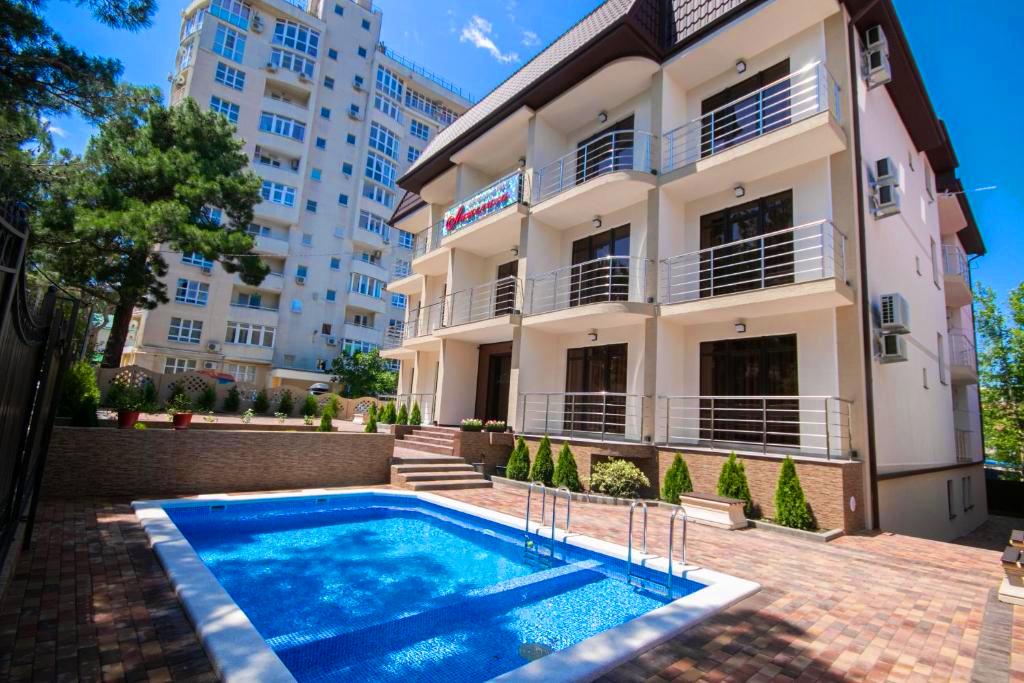 Размещение: «Стандарт» 2-х местные номера с удобствами (WC,  душ, ТВ, холодильник, кондиционер, односпальные или двуспальная кровати, кресло, 2 тумбочки, зеркало в полный рост, шторы блэкаут, рабочий стол, гардероб, фен, посуда, чайник, полотенца, туалетные принадлежности, балкон с  набором летней мебели - стол и 2 кресла). «Комфорт» 3-х местные номера с удобствами (WC,  душ, ТВ, холодильник, кондиционер, двуспальная кровать и диван, 2 тумбочки, зеркало в полный рост, шторы блэкаут, рабочий стол, гардероб, фен, посуда, чайник, полотенца, туалетные принадлежности, балкон с  набором летней мебели - стол и 2 кресла).«Семейный» 3-х, 4-х местные номера с удобствами (WC,  душ, ТВ, холодильник, кондиционер, двуспальная кровать и два дивана, 2 тумбочки, зеркало в полный рост, шторы блэкаут, рабочий стол, гардероб, фен, посуда, чайник, полотенца, туалетные принадлежности, балкон с  набором летней мебели - стол и 2 кресла).Пляж: 8 мин - песчаный.  Питание: На территории отеля находится кафе и работает по системе "шведский стол". Завтраки проходят с 8:30 до 11:00. Стоимость завтрака ≈300 руб/чел. Для детей до 3-х лет завтраки бесплатно! Дети: до 5 лет на одном месте с родителями  - 6100 руб., до 12 лет скидка на проезд – 200 руб. Стоимость тура на 1 человека (7 ночей )В стоимость входит:  проезд на  автобусе, проживание в номерах выбранной категории, сопровождение, страховка от несчастного случая. Курортный сбор за доп. плату.                                             Выезд из Белгорода  еженедельно по пятницам.Хочешь классно отдохнуть – отправляйся с нами в путь!!!!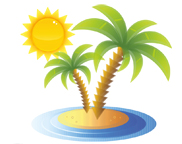 ООО  «Турцентр-ЭКСПО»                                        г. Белгород, ул. Щорса, 64 а,  III этаж                                                                                                            Остановка ТРЦ «Сити Молл Белгородский»     www.turcentr31.ru      т./ф: (4722) 28-90-40;  тел: (4722) 28-90-45;    +7-951-769-21-41РазмещениеЗаездыСТАНДАРТ2-х мест.  с удоб.КОМФОРТ3-х мест.  с удоб.СЕМЕЙНЫЙ4-х мест. с удоб.02.06.-11.06.24450207502045009.06.-18.06.24450207502045016.06.-25.06.24750209502075023.06.-02.07.24750209502075030.06.-09.07.24950212502095007.07.-16.07.24950212502095014.07.-23.07.24950212502095021.07.-30.07.24950212502095028.07.-06.08.24950212502095004.08.-13.08.24950212502095011.08.-20.08.24950212502095018.08.-27.08.24950212502095025.08.-03.09.24750209502075001.09.-10.09.24750209502075008.09.-17.09.24450207502045015.09.-24.09.244502075020450